A retourner impérativement avant le 15 décembre 2016 à l’adresse suivante : doctoralesasrdlf2017@irstea.frPour que votre inscription soit prise en compte elle doit être accompagnée de votre fiche 
« Fiche état des travaux de thèse »NOM : 						Prénom : Titre de la thèse : Directeur de thèse : Discipline :Laboratoire : Université : Adresse : Téléphone : 	Téléphone portable : Courriel :Merci de cocher les dates auxquelles vous serez présent(e) :Pour réserver un hébergement, rendez-vous sur : http://www.asrdlf.org/doctorales_ASRDLF.php     ASSOCIATION de SCIENCE RÉGIONALE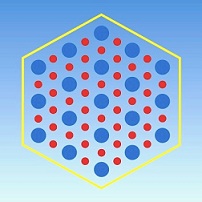      De LANGUE FRANÇAISE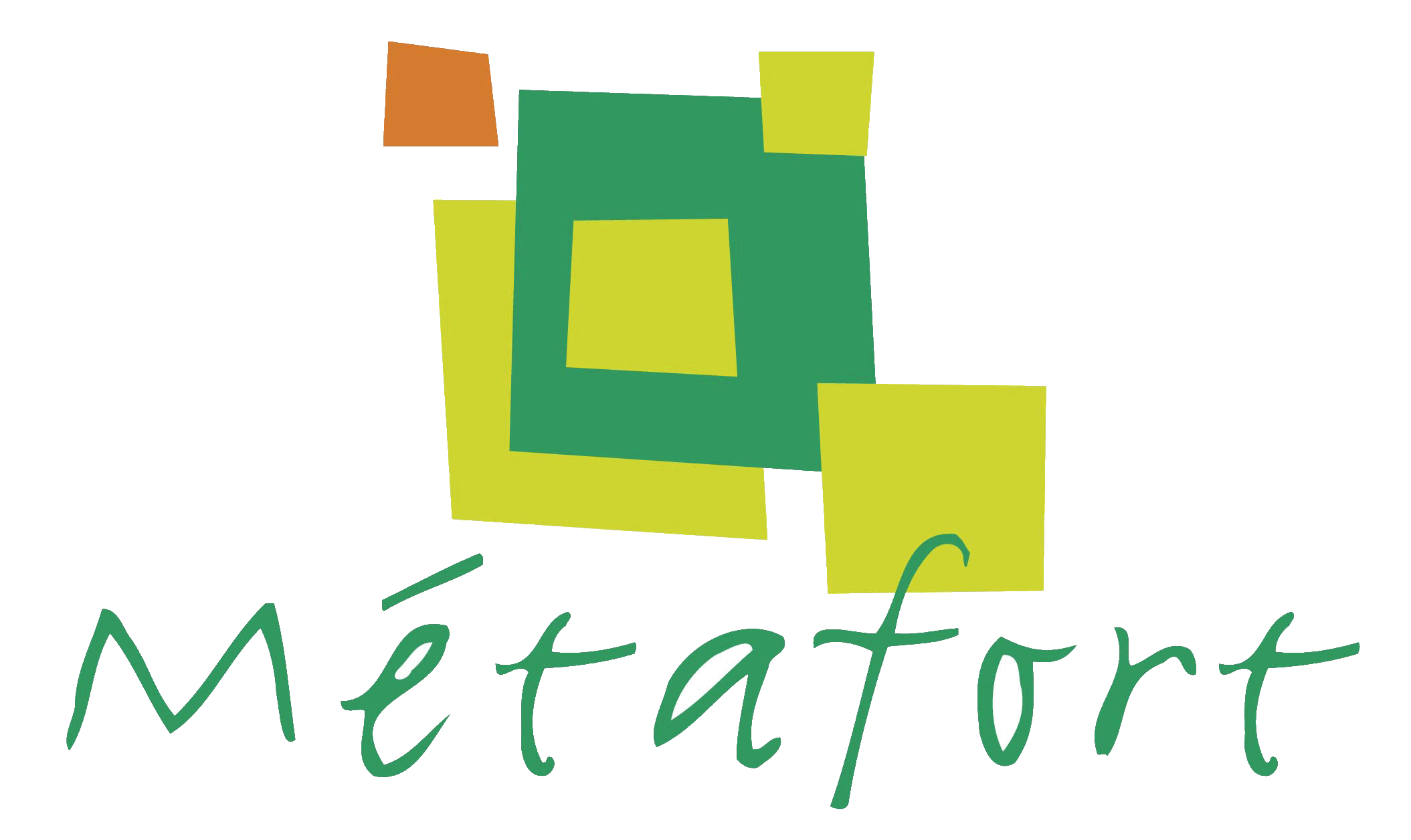 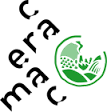 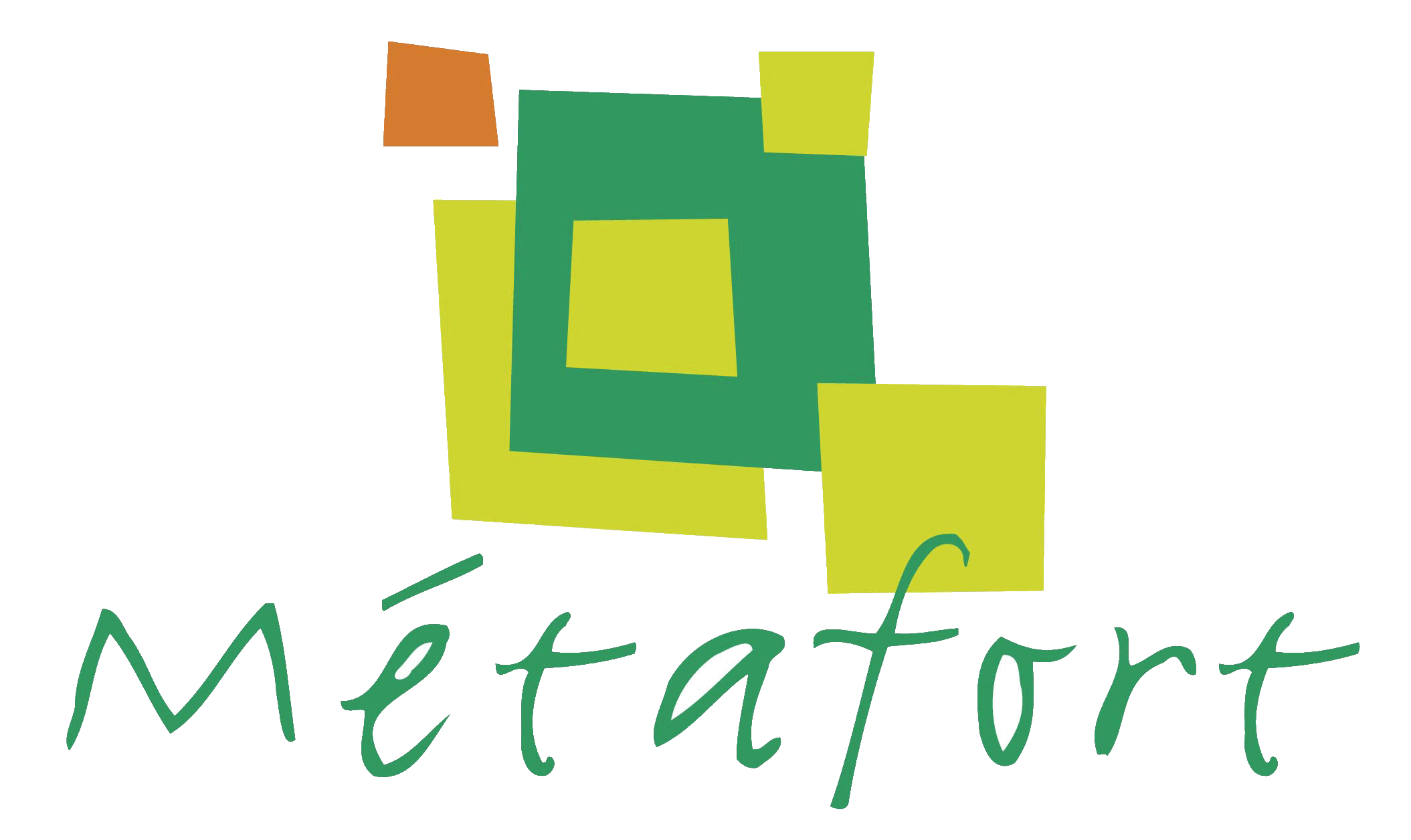 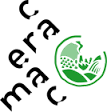 DOCTORALES DE L’ASRDLF15-16-17 mars 2017FICHE D’INSCRIPTION DOCTORANTParticipera aux Doctorales 2017Participera aux Doctorales 2017Participera aux Doctorales 2017Participera aux Doctorales 2017Mercredi 15 marsAprès-midi     Repas du soir   Jeudi 16 marsMatin    Déjeuner  Après-midi     Buffet du soir   Vendredi 17 marsMatin    Déjeuner  Après-midi     